СОВЕТ ДЕПУТАТОВ 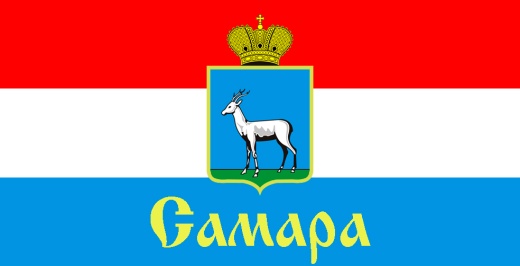 ЖЕЛЕЗНОДОРОЖНОГО ВНУТРИГОРОДСКОГО РАЙОНА ГОРОДСКОГО ОКРУГА САМАРА443030, г. Самара, ул. Урицкого, 21, Тел.(846) 339-01-59РЕШЕНИЕот «26» января 2023 г. № 123О внесении изменений в Положение «О предоставлении в прокуратуру Железнодорожного района города Самара Самарской области проектов нормативных правовых актов и нормативных правовых актов Совета депутатов Железнодорожного внутригородского района городского округа Самара», утвержденное Решением Совета депутатов Железнодорожного внутригородского района городского округа Самара от 22 марта 2016 года № 37Рассмотрев вопрос о внесении изменений в Положение «О предоставлении в прокуратуру Железнодорожного района города Самара Самарской области проектов нормативных правовых актов и нормативных правовых актов Совета депутатов Железнодорожного внутригородского района городского округа Самара», утвержденное Решением Совета депутатов Железнодорожного внутригородского района городского округа Самара от 22 марта 2016 года № 37, в соответствии с Федеральным законом от 25.12.2008 N 273-ФЗ «О противодействии коррупции», Федеральным законом от 17.07.2009 N 172-ФЗ «Об антикоррупционной экспертизе нормативных правовых актов и проектов нормативных правовых актов», Совет депутатов Железнодорожного внутригородского района городского округа СамараРЕШИЛ:1. Внести в Положение «О предоставлении в прокуратуру Железнодорожного района города Самара Самарской области проектов нормативных правовых актов и нормативных правовых актов Совета депутатов Железнодорожного внутригородского района городского округа Самара», утвержденное Решением Совета депутатов Железнодорожного внутригородского района городского округа Самара от 22 марта 2016 года       № 37 (далее - Решение), следующие изменения:1.1. В заголовке Решения и по тексту Решения слова «прокуратуру Железнодорожного района города Самары Самарской области» заменить словами «прокуратуру Железнодорожного района города Самары».1.2. Пункт 7 Приложения к Решению изложить в следующей редакции:«7. Ежеквартально не позднее 5 числа месяца, следующего за отчётным кварталом, ответственное должностное лицо обеспечивает поступление в прокуратуру копии реестра проектов НПА и копии реестра НПА, сформированных по состоянию на последнее число месяца отчетного квартала».1.3. Пункт 8 Приложения к Решению изложить в следующей редакции:«8. Ежемесячно не позднее 5 числа месяца, следующего за отчетным месяцем, ответственным должностным лицом в Прокуратуру предоставляется акт сверки направленных в Прокуратуру проектов нормативных правовых актов и нормативных правовых актов Совета депутатов, сформированный по состоянию на последнее число отчетного месяца.Акт сверки должен содержать следующие сведения:а) период, за который проводится сверка;б) количество направленных в Прокуратуру проектов нормативных правовых актов;в) количество направленных в Прокуратуру нормативных правовых актов;г) подпись ответственного должностного лица».2. Официально опубликовать настоящее Решение.3. Настоящее Решение вступает в силу со дня его официального опубликования.Глава Железнодорожноговнутригородского района						               В.В. ТюнинПредседатель Совета депутатов                                                                                 Н.Л. Скобеев